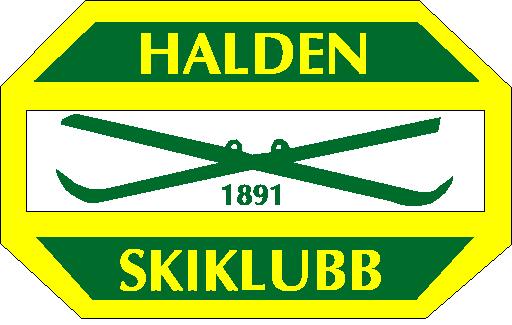 HALDEN SKIKLUBB	ÅRSBERETNING 2016Til årsmøte Høiås 25.1.2017INNHOLDSFORTEGNELSE:HALDEN SKIKLUBB, HOVEDSTYRET	Side   2KAG						Side   8				     	HØIÅS ANLEGGSTYRE			Side 10ORIENTERINGSGRUPPA	                      	Side 13UFO GRUPPA				Side 21TUR-O GRUPPA 				Side 26BARNEIDRETTSGRUPPA			Side 29SKI- OG SYKKELGRUPPA			Side 30HALDEN SKIKLUBB, HOVEDSTYRETÅrsmøtet for 2015 ble avholdt på Høiås den 27. januar 2016.Følgende ble valgt og har fungert i 2016:Hovedstyret:Leder: Vidar BackstrømNestleder: Claus NorstedØkonomiansvarlig: Pål HellerudSekretær: Anja WingstedtStyremedlem: Iliana IlievaVaramedlemmer: Beate Norsted Kildebo og Ingrid BronebakkLederne av gruppene Orientering, UFO, KAG, Barneidrett, Høiås anleggestyret, Ski/sykkel/klatring er alle medlemmer av hovedstyret og har deltatt på alle styremøter.                                                                      Revisorer: Arild Kirkebøen og Hilde Brattli.Vara: Geir Varting og Elin Katrine Hagen.Høiås anleggstyre:Leder: Bård Moum.Orienteringsgruppa:Leder: Bjørn Axel Gran.Kart- og arrangementsgruppa (KAG):Leder: Erik Axelsson.Ungdomsgruppa (UFO):Leder: Gudmund JenssenBarneidrettsgruppa:Leder: Cathrine Orud.Ski- sykkel- og klatregruppaLeder: Heidi Stokseth.Valgkomité:Kari Lye Moum, Lisbeth Sundsetvik, Asgeir DrøivoldsmoRepresentanter til Halden Idrettsråd: Vidar Backstrøm, Anja Wingstedt.Representanter til Østfold Orienteringskrets: Bjørn Axel Gran, Hanne L. Rådal, Erik AxelssonRepresentanter til Østfold Skikrets: Heidi Stokseth.Representant til NCF årsmøte: Thor Fagereng.I tillegg er det oppnevnt følgende utvalg:Under hovedstyret:Økonomi: Pål Hellerud, Claus Norsted, Vidar BackstrømHSK hus: Anja Wingstedt, Jens Erik Mjølnerød, Morten KildeboSponsor: Tom Erik Sandberg (koordinator) Magnus Nordbrøden, Gina Finsrud, Hanne Lund-Nilsen, Anja Wingstedt.Under Høiås anleggstyre:Teknisk: Leif Rugsveen, Per Kåre Moe, Tor Wøien, Morten Holm, Andreas HolmDrift hytte: Ingeborg Torgersen, Espen Olsen, Turid Hauge og Kirsti Norsted, Uteanlegg og løyper: Morten Kildebo, Erik Hauge, Kjell Søderqvist, Jim Olaussen, Bjørn Mo, Jarle Herrebrøden, Øyvind Torp og Jon Ole TorpBygninger: Kjell Holene, gubbegjengen.Skiløyper vinter: Åge Wikstøl, Bård Laukvik, Bjørn BrækkeUnder O-gruppa:Tur-O: Lars-Erik Myhre (Leder) Kari Lye Moum, Han Kurt Karlsen, Thor Palmgren Selvstendige utvalg og funksjoner:Idrettsmerke: O-gruppa.Hjemmeside: Fredrik Eliasson, Hanna Nordbrøden, Marius Bjugan, Eirik Nordbrøden.Styremøter:Styret konstituerte seg i møte den 15. februar. Det har vært avholdt 11 styremøter. Politiattester:Ansvarlig er Pål Backstrøm med Mari Tafjord som vararepresentantNasjonale verv i 2016:Per Olav Andersen, visepresident Norges OrienteringsforbundØivind Holt, leder av kontrollkomiteen i Norges Orienteringsforbund  Hege Næss Bjørgul, vara styremedlem i Halden IdrettsrådJens Erik Mjølnerød, leder i Østfold OrienteringskretsKine Hallan Steiwer, ansatt som kretssekretær for Østfold Orienteringskrets.   Priser:Klubbens fortjenestemerke i GULL ble tildelt Olav LundanesKynningsrud stipend for 2015 ble utdelt til Idun Felde Olaussen og Peter NordbrødenAktivumstipend for 2015 ble utdelt til Mari Fasting, Vincent Coupa, Anders Felde Olaussen, Marcus HolterGrotta-prisen for 2015 ble tildelt Thor Fagereng.Idrettsmerke:O-gruppa har gjennomført tilbudet for 2015. Faste stillinger:Eva Jurenikova er fra oktober 2013 ansatt som lagets hovedtrener (I 2016, 70% stilling)Magne Dæhli er fra 1.februar 2014 ansatt som regnskapsfører. (I 2016, 30% stilling)Halden Skiklubbs Stiftelse til fremme av friluftsliv, orientering og skisport for Haldens ungdom. Styreverv HSK 2016:Styreleder: Arnt Edvin AndersenStyremedlem: Anne Julsrud HaugenOppfølging av vedtak fra årsmøte 28.1.2015Vedtak fra årsmøte med kommentar:Styret gis fullmakt til å selge klubbens hyttetomt i Sverige.Kommentar fra Øivind Holt: Det bør undersøkes om klubben kan slippe å betale gevinst skatt til Sverige fordi klubben er en ideell organisasjon. Styret følger opp dette.Vedtak: Enstemmig vedtatt.Undersøkelsene har fastslått at det er 22% gevinstskatt i Sverige. Det er begrenset interesse fra kjøpere til tomten. Et tilbud med henvendelse til klubbmedlemmer har ikke gitt resultat.Det har kommet et tilbud fra en hyttenabo om kjøp. Forhandlinger om salg pågår.Hafsrød - 17.mai:17.mai 2016 ble det avholdt tradisjonell bekransning og minnestund ved støtta på Hafsrød. Årets tale ble holdt av Synne Brække og vi minnet Arne Erlandsen og Erik Olsen som falt ved Hafsrød i september 1944. Arne Erlandsen var medlem av Halden Skiklubb.Halden Skiklubb 125 års jubileum.Halden Skiklubb feiret lørdag 16. januar klubbens 125 års dag med en sammenkomst i Haldens Klub. Det var møtt frem ca. 70 gjester som feiret at klubben ble stiftet 12. januar 1891.Kveldens toastmaster Øivind Holt hadde forberedt seg grundig og ledet forsamlingen gjennom middagen med gode HSK historier. Klubbleder Vidar Backstrøm var i sin tale innom det faktum at 125 åringen er en sprek jubilant med et høyt aktivitetsnivå på en rekke områder med tilretteleggelse for friluftsliv for folk flest, en bred ungdomssatsning, arrangør av store sykkelritt og World Cup orienteringsarrangementer samt topper det hele med eliteutøvere innom o-sporten på høyeste internasjonalt nivå. Byens ordfører var i sin tale raus med ros til klubben som han mente var med på å markedsføre byen på en storartet og god måte.  Han overleverte en hilsen fra kommunen i form av et vakkert fat med byvåpenet sentralt plassert.Det var gave og hilsninger fra Norges Orienteringsforbund og Østfold Orienteringskrets ved kretsleder Jens Erik Mjølnerød. Det var pengegave og hilsen fra Halden Idrettsråd ved rådets representant Hege Næss Bjørgul. Beate Norsted Kildebo hilste fra klubbens hovedsponsor SpareBank 1 Halden.Sang og musikk hører med når det er fest i Halden Skiklubb. Slik også denne gang utmerket ledet av klubbens egen husdikter og trekkspiller Ulf Rogstad. Etter middagen guidet Einar Haugen via bilder og tale forsamlingen gjennom klubbens 125 års historie på en meget underholdende og informativ måte.Ulrikke Andersen har gjennom hele 2015 fram til jubileumsdagen invitert klubbmedlemmer og andre på en reise via klubbens hjemmeside med en klubbkalender.Hun har skildret små og store hendelser sammen med opplevelser som ulike personer har beskrevet opp gjennom årene. Et flott bidrag til historien om Halden Skiklubb.Hun avsluttet kvelden med en oppsummering av sitt prosjektAktivum A/S:Selskapet hvor HSK er en av totalt 5 eiere har som formål å skape og gjennomføre arrangementer hvor HSK medlemmer kan bidra og derved skape inntekter til klubben. Overskudd fra driften skal delvis sikre selskapets drift og eventuelt utbytte skal i helhet tilfalle HSK. Halden Skiklubb har 3 styrerepresentanter i selskapet: Claus Norsted er styreleder, Vidar Backstrøm (leder HSK) og Hanne Lerche Raadal er styremedlemmer.Aktivum sine arrangementer er viktig inntektskilder for Halden Skiklubb og vi ønsker sterkt å bidra til å opprettholde nivået på arrangementet og det oppfordres medlemmer av Halden Skiklubb å stille til dugnad på disse arrangementer.Aktivum har opprettet et eget Idrettsstipend for aktive i Halden Skiklubb som deles ut på årsmøtet.Michael Johansson er daglig leder av Aktivum AS. Det er 2,5 årsverk i selskapet.HSK kontor:Halden Skiklubb har gjennom året 2016 fortsatt benyttet kontorlokale tilknyttet Aktivum A/S på Sørlifeltet. Kontoret rommer plass for lagets regnskapsfører, hovedtrener, leder og i tillegg plass for sekretæren i Østfold Orienteringskrets. Kontoret innehar kopieringsmaskin, printer og annet utstyr som er viktig for drift av Halden Skiklubb.HSK hus:Eiendommen Alfheimveien 30 som ble kjøpt 15.1.2015 kan vise til godt belegg og god aktivitet gjennom første driftsår. Den økonomiske driften av huset viser et overskudd.Motivering for ervervelsen var å styrke rekruttering, videreføre elitesatsingen i kombinasjon med gunstig kapitalplassering.Det er utført noe vedlikehold i form av å skifte vannkran på kjøkken 1.etasje samt skifte ut oppvaskmaskin og kjøleskap 1.etasje.Huset ble i 2016 tilknyttet nytt fibernettverk for TV og data (Get) Ekstraordinært årsmøte:Det ble innkalt til ekstraordinært årsmøte i Halden Skiklubb den 16.6.2016Eneste sak til behandling var forslag fra klubbens styre om å bli deleier i det aksjeselskap som ble etablert blant o-klubbene i Østfold i forbindelse med gjennomføring av orienterings VM 2019. Forslaget ble enstemmig vedtatt.O-VM 2019:VM i orientering er i 2019 tildelt Norge med Norges Orienteringsforbund som den ansvarlige part. NOF valgte å gi oppgaven som teknisk gjennomfører til Østfold Orienteringskrets.På et stiftelsesmøte 16.8.2016 besluttet 8 klubber tilsluttet Østfold Orienteringskrets å etablere et aksjeselskap med mål og arrangere prøve VM i 2018 og O-VM i 2019. I tillegg gikk Østfold Orienteringskrets v/kretsstyre inn på eiersiden. Eierne har hver gått inn med kr. 30000,- som gir en aksjekapital på kr. 270 000,- i selskapet.Det er etablert et eget styre m/styreleder som har startet koordineringen inn imot mesterskapet. Halden Skiklubb har fått hovedansvaret for å tilrettelegge for prøve VM i 2018.Løpet i 2018 vil gå i Aremark. O-VM i 2019 skal ha preg som et Østfold arrangement med Sarpsborg som vertsby.Løpene vil bli arrangert i Skiptvet området. Arrangementer:HSK var hovedarrangør av årets utgave av Norwegian Spring.Løpsleder: Jostein Tafjord I år startet det med EM–test løp i sprint fredag 22. April. Arena var Tistedalen Skole og løpet gikk på et nytegnet sprintkart over Tistedal-Veden. Løpsleder: Hanne L Raadal. Løypelegger: Emil Wingstedt.Løpsarena lørdag og søndag var Tistedalen Skianlegg ved Erte. Løypelegger: Eva Jurenikova (Lørdag) og Øivind Helgerud. (Søndag)Løpene ble arrangert på nytegnet kart over Ertemarka vestre del (Skårefjell). Løpene samlet 2770 starter på 3 dager.KM mellomdistanse ble arrangert av HSK lørdag 1.oktober. Løpet gikk på et nytegnet kart med samlingsplass ved Risum. Det startet 143 løpere. Løpsleder Kari Lye Moum. Løypelegger Olav S Gran.Østfoldsprinten ble arrangert 3. mai ved Strupe UngdomsskoleMorten Jarvis Westergård var løpsleder og løpet samlet 118 deltakere.Et Sport-8 løp ble arrangert med mål ved Høiås 11.mai. Per Olav Andersen var løpsleder og det var 119 deltakere.Pre-O nordisk landskamp ble arrangert 17 – 18. september. Bjørn Axel Gran var løpsleder, med Martin og Arne Jullum som store bidragsytere. 92, 100 og 104stk deltok ved de forskjellige løpene.Høiåsdagen med ulike aktiviteter hvor også Høiåsrittet inngikk ble ifølge tradisjonen arrangert 1. mai med god deltakelse.Aktivum organiserte arrangementer:Sykkelrittet Landegrensen ble arrangert 28.mai med 410 ryttere. Målområdet for rittet ble i år flyttet til Halden torg noe som ble konkludert som vellykket. Grenseløpet, et 5 og 10 km gateløp samt skole løp ble arrangert for første gang. Total deltakelse var 87 + 55 deltakere i skoleløpet.Grenserittet ble arrangert 5 og 6 august, i år med ca. 4000 ryttereRevisjon Handlingsdokument.Klubbens Handlingsdokument revideres hvert 3 år. De ulike gruppene i klubben har gjort en revidering av dokumentet som er lagt ut til høring for medlemmene. Endelig Handlingsdokument for perioden 2017 – 2019 skal vedtas på årsmøte 25.1.2017Prosjekter:Kart:Revidering av Svinesund-Røsnæskilen 12km2 er ferdigstilt.Høiåsmarka nordvest, fra Gruveveien opp til Brenna på ca. 6km2 er sluttført.Området mellom Festningen og Tistedal 1,5km2) er sluttført.Sprintkart over Tistedal nord er sluttført etter planen og brukt til EM-testløp.Utvidelse av Skårefjell kartet, vest for jernbanen er sluttført etter planen, utvidet ca. 4km2.Området øst og vest for Brekke sluser er under produksjon og 3 av 6km2 er ferdigstilt.Skoleprosjektet:Prosjekt skolekart som er en stor satsning på spesialkart og opplegg til opplæring for alle bynære barne- og ungdomsskoler i Halden har pågått siden 2015 og er sluttført i 2016. Prosjektleder har vært Eva Jurenikova. Instruktør og praktisk tilrettelegger i 2016 har vært Vegard Jarvis Westergård. Prosjektet er fullfinansiert med midler fra Sparebankstiftelsen.Lysløypa:Rundløypa på Høiås toppen er blitt utbedret med pukk og grus samtidig som det er ryddet og fjernet røtter og annet.Løypa mellom Asak veien og parkeringsplassen ved Holmen er betydelig utbedret. Trasen er rettet og utvidet slik at det nå er mulig å kjøre med løypemaskin. Utvidelsen har skjedd delvis av Halden SK men også med god hjelp fra Halden Kommune.Løypa mellom Holmen og Høiås er utbedret med grus på ulike steder samt at det er ryddet under lysmaster og ledninger.Klopper:Takket god innsats av en ivrig dugnadsgjeng pågår det en utskifting av en rekke klopper og broer i løypenettet rundt i Høiåsmarka.Herrebadstua:Dusjveggen i herrebadstua er skiftet etter at det ble avslørt råte i veggen. Det er blitt støpt nye gulv kanter, montert nye veggfliser og dusjer.Sportslig innsats:Året 2016 i særklasse store sportslige begivenhet var O-VM i Bohuslän, Sverige og med meget gode resultater levert av klubbens løpere. To stk. VM gull (langdistanse og stafett) og en sølv (mellomdistanse) til Olav Lundanes medførte at Olav ble VM-kongen. Meget gledelig at Magne Dæhli også kunne smykke seg med en VM tittel etter en sterk prestasjon da han sikret norsk gull i stafetten. Individuelt fikk Magne i tillegg to 6.plasser på mellom- og langdistanse. Igjen sterk innsats av Martin Jullum som tok VM sølv Pre-o.Sterke resultater også under årets EM med sølv til Magne Dæhli på langdistanse og stafett og til Martin Jullum med sølv i Temp-O og Pre-O.Meget gode resultater ble det også ved årets NM. Hele tre individuelle NM Gull til Olav Lundanes, langdistanse, ultra og natt.NM sølv ble det til Olav Lundanes på mellomdistansen, Mari Fasting på langdistansen, Ida Marie Næss Bjørgul på natt og Vegard Jarvis Westergård på ultra junior. NM bronse vant Anni-Maija Fincke på Langdistanse, Magne Dæhli på Ultra, Gina Granstedt på natt junior og Håkon Raadal Bjørlo på natt junior.NM Gull i stafett senior herrer. På laget løp Thomas Natvig Aarstad, Olav Lundanes og Magne Dæhli. NM sølv i sprint stafett til Kine Hallan Steiwer, Andreas Rüedlinger, Emil Wingstedt og Hollie Orr. NM sølv i stafett damer til Ida Marie Næss Bjørgul, Mari Fasting og Anni-Maija Fincke. NM sølv i jr.-stafett: Karl Fremstad, Vegard Jarvis Westergård og Håkon Raadal Bjørlo.Stor stas var det at damene i år igjen vant Venla (Jukola) stafetten i Finland. På laget løp Sabine Hauswirth, Holli Orr, Anni-Maija Fincke og Mari Fasting. Seieren var ekstra morsom da det er 30 år siden damene fra Halden Skiklubb vant nettopp denne stafetten, og derved markerte starten for klubben som en internasjonal stafettklubb.Vi opplevde stor dramatikk da under årets TIO mila i Falun da Olav Lundanes falt og slo skulderen ut av ledd på nest siste etappe i det han var i ferd med å rykke ifra de øvrige tet lagene. Heldigvis kom Olav sterkt tilbake senere i sesongen.Også i år fikk vi sterke og gledelige resultater av våre yngre i Hovedløpene.Hedda Raadal Bjørlo vant årets HL i skiorientering i klasse D16. I Hovedløpet vant Hedda Raadal Bjørlo Sprint i D16 og hun ble nr.3 på langdistansen. Niels Christian Hellerud i løp inn til 2.plass i sprint i H16 og løp inn til 7.plass på langdistansen.Forøvrig vises det til o-gruppas rapport for utfyllende resultater fra sesongen.For 7. gang vant Halden Skiklubb 25 manna stafetten, og med den seieren satt klubben kronen på en meget god o-sesong.Økonomistyring:Jan Fremmegaard er ansvarlig regnskapsfører i klubben. Magne Dæhli har siden 2013 hatt ansvar for regnskap og bilagshåndtering noe som fungerer utmerket. Det henvises til «Kommentarer til regnskapet 2016» for mer detaljert økonomiinformasjon.Medlemstall:Medlemstallet pr. 31.12. 201 var 684 medlemmer. En reduksjon på 47 medlemmer fra 2015. KAG Sammensetning:Kart- og arrangementsgruppen har i 2016 bestått av Øyvind Torp (grunneierkontakt), Eirik Nordbrøden (kontakt for tirsdagsløp/treninger), Håkon Jokstad (materialforvalter), Joacim Carlsson (kartforvalter), Espen Fiskum (nestleder) og Erik Axelsson (leder).Grunneierkontakt:For hvert arrangement blir respektive jakt- og grunneierlag kontaktet personlig. Det har tidligere år blitt avholdt et felles møte med grunneiere, men pga dårlig oppmøte blir kontakt tatt ved behov.Utstyr:Det er kjøpt inn byttet emitenheter for de eldste numrene, totalt 9stk.Kart:Revidering av Svinesund-Røsnæskilen (12km2) er ferdigstilt, Jonathan Musgrave og Jarkko Huovila har sluttført jobben i løpet av året.Høiåsmarka nordvest, fra Gruveveien opp til Brenna på ca 6km2 er sluttført etter planen. Raquel Costa og Tiago Aires har tegnet.Området mellom Festningen og Tistedal (1,5km2) er sluttført etter intenst arbeid av Mattieu Peuch siste ukene før KM-mellom.Sprintkart over Tistedal nord er sluttført etter planen og brukt til EM-testløp. Mattieu Peuch har tegnet.Utvidelse av skårefjell, vest for jernbanen er sluttført etter planen. Kenneth Kaisajuntti har tegnet ca 4km2.Området øst og vest for Brekke sluser er under produksjon og 3 av 6km2 er ferdigstilt av Morten Moe.Til NM er det ferdigtegnet på Rokke og på Skolleborg blir siste del tegnet vår 2017, går etter plan. Skolleborg skal utvides til prøve-VM 2018.Sprintkart rundt Låby/Strupe er under produksjon av Lizzie Ingham, blir ferdig i løpet av vinter/vår 2017.Arrangement Norwegian Spring:HSK hadde i år hovedansvaret og SOL var delarrangør. Vårspretten og Solrenningen hadde arena ved kunstsnøanlegget på Erte og hadde 1036 resp. 1458 påmeldte og i stafetten var det 107 lag. Jostein Tafjord var løpsleder.Østfoldsprinten 3/5:Morten Jarvis Westergård var løpsleder og løpet bla avgjort ved Strupe Ungdomsskole, med 118 deltakere.Sport-8 11/5:Ble arrangert med mål ved Høiås. Per Olav Andersen var løpsleder og det var 119 detakere.Tirsdagsløpene:Også 2016 ble de organisert i samarbeid med TFL, Gimle IF og Iddefjordens SK. Koordinator var Eirik Nordbrøden med UFO som ansvarlig for HSK:s  løp.Pre-O, nordisk landskamp 17-18/9:Bjørn Axel Gran var løpsleder, med Martin og Arne Jullum som store bidragsytere. 92, 100 og 104stk deltok ved de forskjellige løpene.Nærløp (25-mannatest) 27/9:I forbindelse med 25-mannatesten til HSK, ble det også andre klubber invitert. Eirik Nordbrøden var løpsleder og løpet var ved Erte.KM-mellom 1/10:Ble arrangert på det nye kartet mellom Festningen og Tistedal. Kari Lye Moum var løpsleder og 141stk påmeldt.Høiås Trimtex Nightcup og Høiås Saucony Daycup:Til sammen 10 løp, fordelt på natt og dag med O-gruppa, Eirik Nordbrøden og Eva Jurenikova som arrangør.NM:HSK er tildelt NM lang, mellom og stafett i 2017 og Bjørn Axel Gran er løpsleder. Områder i Rokke og Skolleborg er sperret inntil løpene er gjennomført.VM:HSK har sammen med de andre klubbene i Østfold blitt tildelt VM i skogsdistanser 2019. I 2018 skal prøve-VM med innlagt World Cup arrangeres på Skolleborg. Dette gjennomføres av VM-organisasjonen som HSK er en del av.28.11.2016Erik AxelssonLeder KAGHØIÅS Anleggstyre: Anleggstyret har i 2016 bestått av: Bård Moum (leder), Kjell Holene (Gubbegjengen, vedlikeholdsutvalg) Ingeborg Torgersen (hytteutvalg, drift) Espen Olsen (hytteutvalg, innkjøp) Åge Wikstøl (løypeutvalg, vinter), Morten Kildebo (løypeutvalg, sommer) Leif Rugsveen (teknisk utvalg)Morten Holm (teknisk utvalg)Anleggstyret har avholdt 4 møter i 2016.Anleggstyret vil takke Gubbegjengen spesielt og alle andre som har stilt med maskiner, motorredskap og sjåfører til dugnad på Høiåsanlegget og i løypenettet. Dette genererer meget store verdier til klubben vår!! Uten deres hjelp hadde det ikke vært mulig å utføre det omfattende arbeidet som er gjort.Gubbegjengen: Gubbegjengen har vært ledet av Kjell Holene I 2016 er det utført som vanlig løpende vedlikehold på bygninger og anlegg. Det er byttet takrenner på damegarderober. Som vanlig har gulvene i hytta blitt renset og lakkert. Tak i dusj og garderobe på herresiden er blitt malt. Dametoalettet er blitt malt med nye friske farger. Når det gjelder maling så er det flere som har bidratt, men en stor takk til Tor Wøien som har gjort en stor innsats med malerkosten.Det største vedlikeholdsprosjektet i år har vært utbedring av dusjen i herregarderoben. Dusjveggen er blitt byttet og det er montert nye dusjer. Det var alvorlige fuktskader i veggen. Bunnsvill i to tilstøtende vegger har blitt byttet da de også var fuktskadet.Badstueovn i herrebadstue er byttet og ovn i damebadstue er blitt reparert.Arne og Claus Norsted har stilt med gravemaskin og planet ut lysløypa i det mest kuperte området langs Høiåsveien. Gubbegjengen har kjøpt inn to lass med flis som de har kjørt ut i samme området. Det er også utført flere dugnader på Høiåsveien (kommunal vei) ved å fylle i huller. Kommunen har nå grøftet veien. I den forbindelse har vi fått de til å legge overskytende masse opp i lysløypa langs Høiåsveien. Dette er har de planen ut og har blitt veldig bra. Plener er klippet og stelt. Det er felt noen trær på fremsiden av hytta. Krakker på utsiden av hytta er blitt reparert. Det kappet, kløvd og stablet ved. Gubbegjengen har også kjørt ut all flis som har ligget ved masta.Det er kjøpt inn ny gressklipper (Grenserittet) da den gamle har fått for hard medfart i forbindelse med rydding langs grenseritt-traseen.Det er utført faste direkteoppdrag for Grenserittet.Det alt vesentligste av praktiske arbeider er også i år utført av Gubbegjengen.Hytteutvalget Utvalget har bestått av Ingeborg Torgersen (leder), Espen Olsen, Turid Hauge, og Kirsti Norsted.Det er stor aktivitet på torsdager med mange barn og unge. Noe som gjør at hyttevaktene til tider har mer enn nok å henge fingrene i.Hytta har hatt åpent torsdager og søndager fra 3. januar til 20. mars og fra 8. september til 18. desember. Vi hadde 3 dager med skiføre da hytta også var åpen på tirsdag og lørdag. Utenfor sesongen har UFO stått for servering på torsdager.Hovedrengjøring av hytta ble gjennomført 12.april, med betasuppe etterpå. I slutten av 2015 ble det anskaffet en betalingsterminal. I løpet av 2016 er denne blitt benyttet i salg på Høiås, samt i kiosksalg på arrangementer. Totalt er den blitt benyttet 1047 ganger (56.428 kr) i forbindelse med kiosksalg. Vaffel har blitt solgt 1006 ganger med betalingsterminal. Vi har også innført MCASH som betaling på Høiås og diverse arrangement. Dette er i løpet av 2016 blitt benyttet 77 ganger (3.825 kr)Vi har i år hatt noe mindre aktivitet i forbindelse med utleie (på nivå med 2013).Utleie:Annekset: 582 betalte overnattingsdøgn (ant. pers. x døgn). Dette fordelt på 18 besøk med varierende antall overnattende og antall netter i annekset.Hytta: har vært utleid 9 ganger i tillegg til at den er blitt benyttet av sponsorer for gratis leie.I tillegg har flere skoler og institusjoner benyttet seg av tunet til diverse sammenkomster av både sosial og faglig art. De låner nøkkel til bommen for å kjøre opp med utstyr, rullestolbrukere m.m.Det er kjøpt inn ny støvsuger til hovedhytta. Hyttevaktinstruks er endret slik at vi nå oppfordrer til å støvsuge gulver istedenfor å feie da dette gir et bedre sluttresultat.Herman Berg og Haakon Slang-har vasket hytta dette året.Hanna Moum overtar vaskejobben etter nyttår.Aktiviteter i løypeutvalgUtvalget har bestått av Sommerpreparering: Morten Kildebo (leder), Erik Hauge, Jim Olaussen, Jarle Herrebrøden, Kjell Søderquist, Jon Ole Torp, Øyvind Torp og Bjørn MoeVinterpreparering: Åge Wikstøl (leder), Bård Laukvik og Bjørn BrækkeDet er gjennomført en løypedugnad i tillegg til det gubbegjengen har jobbet i lysløypa. Dessverre kolliderte løypedugnaden med elgjakta i år. Av den grunn ble vi noen færre enn normalt, men det ble kjørt ut en del masser i 2 km. (Masser vi hadde liggende ved bommen og på parkeringsplass fra i fjor). Det ble ryddet og kjørt vekk en del jord og røtter langs 2 km som har ligget der siden traseen ble ryddet. Det ble også ryddet en del busker og trær i lysløypa. Vi fikk gått over de områdene som ikke ble tatt i 2015.Claus Norsted har også i år ved et par anledninger kjørt kantklipperen (traktor) i lysløypa og langs veien. Dette har uvurderlig stor nytteverdi.I vintersesongen 2016 ble det kjørt løyper både i lysløypa og utenfor denne ved flere anledninger. Vi hadde dessverre kun en uke med godt skiføre. Løypemaskinen har nå kun gått i 9 timer.Dugnadsgjengen med Espen Glomsrød i spissen har fått revet og bygd opp flere av de gamle og dårlige kloppene ned mot Blytjern og i blåløypa. Aktiviteter i teknisk utvalgUtvalget har bestått av Leif Rugsveen (leder), Morten Holm, Per Kåre Moe, Tor Wøien og Andreas HolmFor å unngå at overnattingsgjester tørker klær i badstua er tørkerommet blitt satt i stand. Det er byttet vifte i tørkerommet og satt inn en timer på varmeovnene for å begrense strømkostnadene.Det er satt inn en ny og større vifte i herregarderoben da motoren på den gamle var utslitt.Det er montert brannslange i herregarderobe og i annekset. Et par mindre vannlekkasjer er utbedret.UV-lyskilde og UV sensor er byttet på vannrenseanlegget i tillegg til vanlig vedlikehold som hovedrengjøring og etterfylling av salttabletter. Avherdingsfilteret fungerer nå tilfredsstillende. Saltforbruket har øket, men vi har fått bukt med problemet med kalkavleiringer.Det er blitt laget en ny samlestokk for vannrør i uthuset (hovedforsyningen). Det er også blitt satt inn en ventil for å begrense vannmengden i utekran (Det har vært et problem med at noen har skrudd den opp for å spyle sykler. Når noen kommer etterpå for å drikke har det da vært alt for høyt trykk). Trykkbryter for samme kran er blitt byttet da den hang seg opp.Det er blitt montert stikkontakt ved salgsdisk til bankterminal. Det er også blitt byttet 8 armaturer (kvikksølv) langs høiåsveien og to i lysløypa. Termostat på ovn i kloakk-renseanlegget er byttet.Det er kjøpt inn og byttet (brukt) oppvaskmaskin til hovedkjøkkenet.Bommen er blitt reparert ved et par anledninger, og det er satt på flere lodd for å gjøre den lettere. Det er utført service på ATV og vinsj på henger er byttet.ORIENTERINGSGRUPPAO-gruppa har i 2016 bestått av følgende medlemmer:Leder: 	                                   Bjørn Axel GranNestleder/leder toppidrett: 	Jens Erik MjølnerødBredde: 	                        Hege Næss BjørgulJunior: 	                        Jørn NordbrødenProsjektansvarlig: 	             Bodil HelgerudMedlem: 	                        Andreas Johansson	                                    Marianne Dæhli	                                    Per Olav AndersenEva Jurenikova var i 2016 fast ansatt som trener i Halden SK i 70%. Magne Dæhli har som ansatt hatt ansvaret for å føre regnskapet til o-gruppa.O-gruppa har i perioden hatt 11 møter og behandlet 59 saker. Flertallet av sakene har vært relatert til drift og organisering av prosjekter. For oppfølging av aksjoner har o-gruppa anvendt TrellO.  Følgende vedtak er fattet:Kjøpe propan koketopp og eventuelt varme for telt (sak 11-16)Melde på 4 D + 4 H lag (sak 19-16)Opprette PayPal konto for innbetalinger (sak 20-16)Stipend fra HIR brukes til fellesmåltider under jrNM (sak 21-16)Bodil gis mandat til å reservere overnatting (sak 23-16)O-gruppa ønsker følgende opplegg for Tirsdagsløp fra og med høsten (sak 25-16)Terminliste settes generelt opp av trener og en fra o-gruppa, Bodil tar ansvaret. KAG involveres kun for å sjekke VDGO-gruppa har hovedansvar for å informere om tirsdagsløpLøyper skal legges og henges ut av juniorene UFO skal stå for arrangement på kvelden og ta inn posterTrener skal kun være ansvarlig for utskrifterVi tar ikke treningsavgift fra løpere som ikke løper for HSK, men som vi jobber med skal bytte klubb (sak 38-16)Sponsing av drakt for juniorer endres til 100% på løpsdrakt (sak 39-16)Fokusgrupper 2017 godkjent (sak 41-16)Spenstfordeling 2017 godkjent (sak 42-16)Draktfordeling 2017 godkjent (sak 43-16)Eva tilbys avtale, og Emil Wingstedt engasjeres i en hjelpetrenerrolle med ei ramme for utgiftsdekning (sak 44-16)Budsjett v5 legges frem for Hovedstyret (sak 45-16)Nominering til Kynningsrud og Aktivum stipender (sak 53-16)Forslag til årsmøtet fra o-gruppa (sak 54-16)Det er blitt avholdt 5 herre/guttemøter, 6 Coolchicksmøter, 2 juniormøter og 1 løpermøte. På Halden-huset har det dessuten vært Tiofeiring og mange sosiale treff for løpere. I forbindelse med behandling av handlingsplan ble det avholdt et møte med god deltagelse på Park Hotel. Her var det også Kick-off siste helg i November. Klubbens sponsor Thon Hotel besørget god bevertning. Leder av gruppa har deltatt på styremøter i Halden SK og på møter i ØOK. I samarbeid med hytta og UFO ble det arrangert kakefest 15. september. I kategorien sosiale treff skal vi også nevne Tiomila, Pinseløp og 25-manna. På alle disse turene har det vært et felles opplegg for både elite, ungdom, bredde og supportere. O-gruppa hadde ansvaret for Tiomila og 25-manna, mens UFO hadde ansvaret for Pinseløpene. Et stort antall fra Halden SK var også til stede på VM i Strømstad. Her tok o-gruppa initiativ til å lage plakater, og inviterte til feiring på Krokstrand. Trenere og tilrettelegging Arbeidsoppgavene har vært relatert til 6 hovedområder:Ha overordnet ansvar for Halden SK sin treningsvirksomhet rettet mot eliteutøvere.Informere om treningstilbudet i Halden SK via kalender, HSK-entry og e-post.I samarbeid med øvrig støtteapparat og hjelpetrenere utarbeide ukentlige treningsplaner.Planlegge treningsøktene i Halden og på utvalgte samlinger.Forberede og gjennomføre utvalgte o-tekniske treninger, f.eks. TTT, HNC, HDC.Teoretiske forberedelser mot internasjonale konkurranser.Eva har i 2016 som hovedtrener hatt ansvaret for tilrettelegging og gjennomføring av alle treninger i Halden for både junior og senior. Hun har også hatt ansvaret for samlinger i utlandet og tilrettelegging av toppidrettstilbud for o-løpere ved Halden VGS. I løpet av høsten ble det gjennomført en evaluering av trenerstillingen med innspill fra utøvere, TIU og UFO. Konklusjonen ble å tilby Eva en ny arbeidsavtale med varighet 2017-19. I denne sammenheng ble også arbeidsinstruksen revidert. Resultatet er en tydeligere klargjøring av hva trener skal gjøre og hva som forventes av utøverne. Dette ble gjennomgått på kick-off.Kjetil Bjørlo har tatt over hovedansvaret for herreløperne og fungerte som lagleder på 10mila. På Jukola hadde Jan Granstedt ansvaret for gutta. På damesiden har Anne Julsrud Haugen ledet damene og fungert som leder i de store stafettene. Som tidligere har vi også hatt et godt tilbud om fysioterapi gjennom Vendula Haldin. Klubbens samarbeid med Loggator (selskapet til Lacho Iliev) om utstyr for GPS tracking har fortsatt. GPS’ene blir nå brukt på de fleste løp og o-tekniske treninger og er populære blant utøverne. Totalt ble det i sesongen 2015-2016 arrangert 10 løp i Høiås Night & Day Cup. Eirik Nordbrøden har hatt hovedansvaret som vanlig. Eva har bidratt mye og en stor takk også til Jørn for bålkos, Fredrik Eliasson for hjelp med resultater og Bjørn Axel for sammenlagtlister.Ei typisk høst/vintertreningsuke har bestått av:Mandag: Innetrening (styrke/spenst)Tirsdag: IntervallerOnsdag: Natt trening (uten poster)Torsdag: TTT (Torsdag Teknikk Trening) og HøiåsFredag: HNCUK og Lagledere Uttakskomiteene har i 2016 bestått av:Dame-UK: Anne (leder), Jan og Lacho.Herre-UK: Kjetil (leder), Emil, Tore og Andreas.For 25-manna besto UK av Anne, Emil, Kjetil og Tor Ragnar.UK-kriteriene ble presentert ved begynnelsen av sesongen, og lag har blitt tatt ut i henhold til kriteriene. Medlemmer av UK har fungert som lagledere på de større stafettene. Under Tiomila bisto også Eirik, Bjørn Axel og Jens Erik med lagledelse, mens Jørn tok seg av matteltet. Under NM bisto Eirik og Anne. UTØVERENavnelista for løperstallen i DH17 hadde ved starten av 2016 av følgende:87 løpere – hvorav 48 påmeldt til kick-off29 Herrer-sr (hvorav 28 i Halden/Østfold, 2 i utland)13 Herrer-jr (+2 H16 løpere)29 Damer-sr (hvorav 24 i Halden/Østfold, 5 i utland)10 Damer-jr (+4 D16 løpere)2 Pre-O EliteVed starten av 2016 hadde vi tilvekst med følgende løpere fra UFO: August Asheim Birkeland, Erlend Brendstuen, Alexander Skaug Ytterbøl, Idun Kristine Felde Olaussen, Marie Bergstrøm, Karoline Aune og Nora Torgersen. Nye løpere som kom i løpet av året var Jørgen Vister, Knut Aasheim, Gene Beveridge og William (Will) Rigg. I løpet av året/slutten av året har vi tatt farvel av en rekke løpere: Karl Fremstad, Nina Asheim Birkeland, Anders Felde Olaussen og Delphine Poirot, som skal studere i andre byer og representere klubber der. Anna-Maija Fincke og Jarkko Huovila flytter hjem til Finland. Morten Jarvis Westegaard har fått jobb i Gøteborg og vil bytte til klubb der. Vincent Coupat og Antonio Martinez Perez har valgt å bytte klubber. Mari Fasting har trappet ned med landslagsaktivitet og flyttet til Trondheim. Dessuten har Olav Lundanes og Ida Marie Næss Bjørgul valgt å flytte til Finland. De vil derfor kun representere Halden SK på NM i 2017. Vi ønsker alle lykke til i sine nye klubber.Toppidrett TIU har bestått av alle trenerne, UK medlemmer og løperrepresentanter. Løperrepresentanter har vært Magne Dæhli (herrer) og Hanna Haugen Nordbrøden (damer). Emil og Anja Wingstedt har fulgt opp henvendelser fra nye løpere. I treningsplanleggingen har Kjetil samt løperrepresentantene vært en ressurs og samarbeidspartnere for hovedtrener (Eva Jurenikova) i løpet av sesongen.Støtte har vært tredelt i form av (i) støtte til individuelle forberedelser knyttet mot VM, EM og NM, (ii) refusjon av egenandeler ved deltagelse på samlinger, stafetter og løp og (iii) bonus for oppnådde resultater. Eliteløpere i fokusgrupper som bor i utlandet gis støtte i form av reisestøtte for å komme til Halden. I 2016 var tilrettelegging og individuell støtte for eliten basert på utøvere fordelt på 4 fokusgrupper. Alle løperne har undertegnet en løperavtale som beskriver plikter og goder ved å være eliteløper i Halden. Alle løpere og ledere oppfordres til å gjennomgå «Ren utøver».Fokusgruppene varVM Gull: Mari Fasting, Olav Lundanes, Magne Dæhli, Anni-Maija Fincke og Martin JullumSteget Opp: Ida Marie Næss Bjørgul, Kine Hallan Steiwer, Lizzie Ingham, Andreas Rüedlinger, Vincent Coupat, Sabine Hauswirth, Elena Roos og Thomas Natvig Årstad.Utvikling: Eirik Kamstrup Hovind, Mats Nordbrøden, Morten Jarvis Westergård, Hollie Orr, Hanna Haugen Nordbrøden, Anders Felde Olaussen, Markus Holter, Espen Fiskum, Antonio Martinez Perez, Jo Shepherd, Helen Palmer, Nina Asheim Birkeland (D20), Gina Granstedt (D19), Håkon Raadal Bjørlo (H19), Peter Nordbrøden (H19), Vegard Jarvis Westergård (H20), Karl Fremstad (H20).Prosjekter Sesongen 2016 har vi i Halden SK hatt et bredt aktivitetstilbud til våre løpere, så vel seniorer som juniorer. Skiklubben har vært representert på de fleste av landetes nasjonale løp og i tillegg har vi reist til Sverige, Finland og Portugal på klubbsamlinger og løp. Av årets NM var det kun NM-ultralang som gikk på Østlandet, men samtidig har VM i Strömstad gjort at testløp og mye trening har vært lagt til Haldens nærområder og vi har derfor i år gjennomført en del prosjekter uten prosjektleder. Våre løpere har også hatt mulighet til å være med på noen treninger når det norske landslaget har hatt VM-samlinger. På NM-uka i Bodø stilte vi med ca. 40 personer og prosjektleder Mari sørget for et velfungerende opplegg sammen med lagledere og trener. De øvrige store prosjektene i 2016, Tiomila, Jukola og 25-manna, var det hhv. Andreas, Mats og Tor Ragnar som tok seg av. En stor takk til dem og til alle andre prosjektledere som har tatt ansvar for å ordne gode opplegg for våre utøvere. Juniorene Eva har hatt hovedansvaret som trener, mens Kjetil har hatt spesielt fokus på oppfølging av løpere på treninger og viktige løp. Hovedtrener Eva har i tillegg hatt et opplegg for valgfag «Toppidrett» ved Halden Videregående skole hvor forskjellige praktiske og teoretiske øvelser har blitt gjennomført. Her har også andre fra DH 17 brukt muligheten for faglig påfyll.I 2016 har det vært 12-15 juniorløpere som regelmessig har deltatt på løp. Hovedfokus for konkurranseaktivitetene blant juniorene har vært de store stafettene, NM-arrangementene og Norgescupen. I tillegg har enkelte løpere hatt høyere ambisjoner som har gitt resultater. Halden SK har i 2016 hatt tre juniorer representert på det norske landslaget.Treningssamarbeidet med de eldste i UFO har blitt videreført også dette året. Hovedtrener Eva har gjennom hele året tilbudt en ukeplan med forskjellige aktiviteter fra hvilken den enkelte løper kan plukke de treningene man vil være med på. Treningene blir tilrettelagt slik at hver enkelt selv kan velge hvilket nivå og mål man har for treningen. Juniorene og de eldste i UFO har vært de som gjennom hele året har brukt dette tilbudet mest og det er denne tilretteleggingen som gjør at de har løftet seg steg for steg.De fleste av juniorene har deltatt på de felles aktiviteter vi har arrangert i 2016. Det kan nevnes foreldremøte, fellesmøte for juniorer i forkant av NM med taktikk og terrenggjennomgåelse, og egen sommersamling på Røros hvor Bodil og Sabine Rothaug var med som lagledere. Stor takk til HSK-stiftelsen for bidrag slik at dette kunne gjennomføres.Vegard Jarvis Westergård ble uttatt til Junior VM i Sveits 9-15. juli. Håkon Raadal Bjørlo var reserve etter gode uttaksløp. På konkurransehøyde opp mot 2200 meter fikk juniorene erfare å springe på en mellomhøyde som krever mye. Vegard gjennomførte ett godt VM med 14. plass på lang og 5.plass i stafett som sine beste resultat. Til JEC (Junior European Cup) i Skottland 30.09-2.10 ble Håkon R.B., Vegard og Karl Fremstad tatt ut på laget som skulle representere Norge. I tillegg har våre skotske juniorløpere Will Rigg og Alex Carcas representert Storbritannia ved flere anledninger. I NM-sammenheng har juniorene hatt et år med gode resultater. I årets høydepunkt NM-stafett stilte vi med tre guttelag og to jentelag. Etter gode løp av alle ble det SØLV til førstelaget med Karl, Vegard og Håkon R.B.. 2. laget med Alex, Peter Nordbrøden og Trygve Løvli ble nr. 6 og 3 laget med August Asheim Birkeland, Niels Christian Hellerud og Olav Milian Schmitt Gran ble nr. 24. Førstelaget til jentene med Idun Kristine Felde Olaussen, Gina Granstedt og Hedda Raadal Bjørlo ble dessverre diskvalifisert mens 2. laget med Nora Torgersen, Synne Brække og Karoline Aune ble nr. 21.NM lang: 	Håkon  R B nr. 5, Knut nr. 8 i H19-20. Gina nr. 17 i D19-20 og Idun nr. 16 i D17-18. NM mellom: 	Idun nr. 8 i D17-18, Gina nr. 9 i D 19-20, Trygve nr. 15 i H17-18 og Håkon R.B nr. 5, Knut nr. 6, Karl nr. 7, Vegard nr. 9 og Peter nr. 17 i H19-20.NM-ultra: 	Vegard nr. 2, Karl nr. 6 og Peter nr. 16 i H19-20.NM sprint: 	Nina nr. 15 i D19-20, Alex nr. 10 i H17-18, Vegard nr. 5, Karl nr. 6, Håkon R. B. nr. 9 og Peter nr. 12 i H19-20.NM natt: 	Håkon R. B. nr. 3, Karl nr. 9 i H19-20, Gina nr. 3 i D19-20, Idun nr. 5 i D17-18.I testløpene for Jr-VM fikk Vegard en 3. og 4. plass i H19-20, Håkon R.B en 4. plass i H19-20. Håkon Østraat Sævareid og Olav Milian hver sin 7.plass i H17-18 på henholdsvis mellom- og langdistanse. Karl fikk en fin seier på sprinten i O-festivalen. Her fikk Idun en fin 3.plass i D17-18. På norgescupløpet på mellomdistanse i Stavanger ble Olav Milian nr. 6 og Trygve nr. 7. I Norgescupen sammenlagt i 2016 ble Idun nr. 12 i D17-18, Nina nr. 15 i D19-20, Trygve nr. 17 og Olav Milian nr. 20 i H17-18, Vegard nr. 3, Håkon nr. 5, Karl nr. 6 og Peter nr. 16 i H19-20.Vi har i 2016 avgang på tre løpere fra juniorgruppa. Nina har flyttet til studier i Trondheim. Karl har flyttet til studier i Oslo og melder overgang til annen klubb og Vegard tar steget opp i H21. Vi ønsker alle tre lykke til videre.Vi vil i 2017 bli en stor gruppe, 16-20 løpere, og vi ser frem til nok et år med mange gode resultater. Hovedfokus for 2017 må være å få flest mulig av denne gruppen til å fortsette med regelmessige treninger. Ikke alle har ambisjoner om topplasseringer, men alle er viktige bidragsytere i forskjellige sammenhenger.BreddeaktiviteterHSK stilte med 9 lag i klubb KM, som vi også vant. Breddegruppa har sørget for innetrening for veteraner på mandager med Eva som ulønnet trener. Dette har skaffet oss mange nye medlemmer. Hege og Jørn har hatt ansvaret for idrettsmerkeprøver på Høiås. I november gjennomførte vi Skolleborgturen, også i år fra Lindtjern. TUR-O-gruppa har organisert turorientering.Resultatsammendrag I henhold til målsetningene satt i handlingsplanen kan en konkludere med:Individuell verdensmester: Olav.Seier i 25-manna, NM stafett for herrer og Venla.Ingen debutanter med oppvekst i Halden i VM eller JWOC/EYOC, men Vegard debuterte i JWOC og Jo debuterte i VM.Et sammendrag av de internasjonale resultatene: VM Gull og Sølv på hhv langdistanse og mellomdistanse til Olav. VM Gull i stafett til Magne og Olav. VM Sølv i Pre-O til Martin.EM Sølv på langdistanse og stafett til Magne EM Sølv i Temp-O og Pre-O til Martin VM 6-plass på mellom og lang til Magne, og sprint til Elena. EM Topp 6 til Elena (sprint 6), Sabine H.  (lang 5) og Hollie (lang 6)Topp 6 plasseringer i EM/VM stafetter til Mari (VM, Norge), Sabine H. (EM og VM, Sveits) og Lea Vercellotti (EM sprintstafett, Frankrike)Topp 20 plasseringer i VM til: Ida (sprint 7), Sabine H. (mellom 7, lang 10), Mari (mellom 9, lang 7), Anni-Maija (lang 12) og Vincent (lang 20).Topp 20 plasseringer i EM til: Sabine H. (sprint 12), Elena (lang 16), Ida (lang 17), Anni-Maija (lang 18).Topp 20 individuelle plasseringer i øvrige World Cup-løp til: Olav (1. mellom/løp 1, 2. lang/løp 9)Sabine H. (17. mellom/løp 1, 20 sprint/løp 2, 2. lang/løp 9, 7. sprint/løp 10)Magne (6. mellom/løp 1, 4. lang/løp 9)Elena (14. sprint/løp 2, 12. lang/løp 9, 6. sprint/løp 10)Ida (9. mellom/løp 1)Andreas (9. sprint/løp 10)Vincent (14. lang/løp 9, 20. sprint/løp 10)Hollie (19. mellom/løp 1)3 plass i World Cup sammenlagt til Olav. Og 20 utøvere på start:4. Sabine H., 12 Elena, 28. Ida, 38. Hollie, 42. Mari, 51. Anni-Maija, 61. Jo, 68. Lizzie, 81. Lea, 87. Vendula Haldin, 111. Iliana Ilieva.7. Magne, 34. Andreas R, 35. Vincent, 93. Antonio I VM/EM/World Cup deltok også Sabine R., Jarkko, Gene og Lacho.Junior-VM deltagelse: Vegard (70. sprint, 20. mellom, 14. lang og 5. stafett) Will (60. sprint og 31. lang)JEC deltagelse: Håkon R.B, Vegard, Karl og Alex Sprint H20: 14. Karl, 18. Vegard, 19. Håkon; H18: 11. AlexLang H20: 11. Håkon, 12. Vegard. H18: 17 AlexStafett: 5. Karl (NOR3), 7. Håkon og Vegard (NOR2), 10. Alex (GBR3)Personlig beste noteringer i EM/VM: Magne (2. i EM), Sabine (5. i EM), Elena (6. i EM, VM), Hollie (6. i EM), Ida (7. i VM) og Jo (3.0 i EM).Et sammendrag av stafett resultatene er: Seier i Venla. På laget løp: Sabine H, Hollie, Anni-Maija og Mari.Seier i 25-manna. På laget løp: Elena Roos, Andreas Rüedlinger, Ida Marie Næss Bjørgul, Kine Hallan Steiwer, Hollie Orr, Lizzie Ingham, Runa Lien Backstrøm, Idun Kristine Felde Olaussen, Ellen Kathrine Svendsby, Hedda Raadal Bjørlo, Olav Lundanes, Vegard Jarvis Westergård, Markus Holter, Morten Jarvis Westergård, Emil Wingstedt, Jarkko Huovila, Tore Sandvik, Andreas Johansson, Erik Axelsson, Håkon Raadal Bjørlo, Eirik Kamstrup Hovind, Fredrik Eliasson, Eva Jurenikova, Anni-Maija Fincke og Magne Dæhli. 47. plass til 2. laget i 25-manna. På laget løp: Jo Shepherd, Espen Fiskum, Anja Wingstedt, Ingrid Bronebakk, Hanna Haugen Nordbrøden, Hanne Lerche Raadal, Sigurd Saxe Sandvik, Jakob Torgersen, Marieluise Schmitt Gran, Karoline Aune, Mats Nordbrøden, Trygve Kristoffer Løvli, August Asheim Birkeland, Peter Nordbrøden, Niels Christian Hellerud, Kjetil Bjørlo, Helen Palmer, Geir Torgersen, Olav Milian Schmitt Gran, Marius Bjugan, Erlend Brendstuen, Lacho Iliev, Jon Steinar Mjølnerød, Iliana Ilieva og Knut Aasheim.131. plass 3-laget i 25-manna. På laget løp: Karianne Hauge, Jonas Nordström, Marianne Dæhli, Lisa Jenssen, Lene Sandvik, Elisabeth Brække, Synne Marie Jenssen, Marie Lien Backstrøm, Hedda Slang-Sundsetvik, Herman Lien Backstrøm, Jørgen Vister, Håkon Østraat Sævareid, Magnus Nordbrøden, Mark Purkis, Jonatan Aune, Claus Norsted, Eirik Nordbrøden, Ole Øivind Norsted, Morten Roger Andersen, Per Olav Andersen, Jens Erik Mjølnerød, Alexander Skaug Ytterbøl, Tor Ragnar Andersen, Nora Torgersen og Bjørn Brække8. plass i Tiomila Damer. På laget løp: Elena, Ida, Hollie, Anni-Maija og Sabine H.26. plass til D2 laget i Tiomila. På laget løp: Kine, Vendula, Bodil, Lizzie og Jo.116. plass til D3 laget i Tiomila. På laget løp: Hanna H. N., Hanne, Nina, Marianne og Runa.184. plass til D4 laget i Tiomila. På laget løp: Hedda, Karoline, Nora, Synne og IdunBrutt i Tiomila Herrer etter at Olav skadet seg løpende i tet. På laget løp: Andreas R, Mats H., Eirik K. H., Markus, Håkon R.B., Jarkko, Emil, Thomas, Olav og Magne. 16. plass til H2 laget i Tiomila. På laget løp: Antonio, Vegard, Erik, Fredrik, Peter, Mats N., Morten, Anders, Karl og Vincent.59. plass til H3. laget i Tiomila. På laget løp: Jonas, Tore, Espen F, Alex, Øyvind Helgerud, Håkon Ø. S, August, Jon Pedersen, Erlend og Trygve.195. plass til H4.laget i Tiomila. På laget løp: Kristian Vad, Jørgen, Niels Christian, Rolf Wermelinger, Pål Backstrøm, Magnus, Claus, Geir, Per Olav og Espen Bergstrøm.26. plass til 2 laget i Venla. På laget løp: Kine, Lea, Hanna og Vendula.89. plass til 3 laget i Venla. På laget løp: Sabine R, Bodil, Gina og Lizzie.5. plass til 1 laget i Jukola. På laget løp: Andreas R, Jarkko, Olav, Håkon R.B., Eirik K. H., Emil og Magne.102. plass til 3 laget i Jukola. På laget løp: Jonas, Tore, Øyvind H., Peter, Olav Milian, Håkon Ø.S. og Espen F.Brutt til 2.lagt i Jukola. På laget løp: Antonio, Mats H., Vegard, Morten, Karl, Anders og Vincent.Disk, 10., 18. og 41. i Night Hawk for HerrerH1: Håkon R.B., Jarkko, Vegard, Eirik K.H., Emil, Andreas R., Vegard og ThomasH2: Morten, Mats H, Espen F, Anders, Knut, Jon, Peter og Karl.H3: Jon, Trygve, Will, Gene, Niels Chr, Olav Milian, Christian Schive og Espen F.H4: Niels Chr., Peter, Olav Milian, Erlend, Will, Alexander, Mats N. og Håkon R.B.2, 22. og 41. i Night Hawk for DamerD1: Bodil, Hanna, Kine, Kine, Lizzie og HollieD2: Hedda, Idun, Nina, Karoline, Marianne og Delpine Poirot.Et sammendrag av de nasjonale resultatene er: NM Gull i stafett. På laget løp Thomas, Olav og Magne.3 individuelle NM Gull til Olav (lang, ultra, natt). NM sølv i sprint stafett: Kine, Andreas R., Emil og Hollie.NM sølv i stafett til: Ida, Mari og Anni-Maija. NM sølv i jr-stafett: Karl, Vegard og Håkon R.B.4 individuelle NM Sølv: Olav (mellom), Mari (lang), Ida (natt) og Vegard (ultra-jr)4 individuelle NM Bronse: Anni-Maija (lang), Magne (ultra), Gina (natt-jr) og Håkon R.B. (natt-jr)9 Juniorer topp 20 i Norges Cup Jr:D17-18: 12. Idun, 44. Karoline, 57. Nora D19-20: 15 Nina, 20. Gina H17-18: 17. Trygve, 20. Olav Milian, 28. Håkon, 31. August, 43. Alex, 60. Erlend, 68. Jørgen H19-20: 3. Vegard, 5. Håkon R.B., 6. Karl, 16. Peter, 21 Knut, 31. William2 utøvere topp 10 i Norges Cup U23U23 Damer: 10. Sabine R., 41. NinaH23 Herrer: 4. Markus, 14. Anders, 41. Håkon R.B., 44. Karl, 52. Vegard, 63. Mark Seier i Norges Cup senior til OlavD21: 4. Ida, 7. Mari, 10. Kine, 16. Hollie, 18. Lizzie, 22. Eva, 25. Sabine H., 36. Elena, 39. Hanna, 47. Jo, 50. Anni-Maija, 54. Ane S. Næss Bjørgul, 61. Iliana, 63. Sabine R., 66. Bodil, 103. Helen H21: 1. Olav, 5. Magne, 15. Thomas, 24. Eirik K. H., 25. Markus, 40. Andreas R, 46. Espen F, 54. Mats N., 65. Morten, 70. Anders, 75. Jarkko, 76. Fredrik, 86. Emil, 117. Håkon R.B., 117. Karl, 130. Vegard, 148. Kjetil, 153. Øyvind.9. plass til 2-laget i NM sprint stafett. På laget løp: Jo, Vegard, Karl og Hanna.16. plass til 4-laget i NM sprint stafett. På laget løp: Idun, Alex, Anders og Karoline.Disk til 3-laget i NM sprint stafett. På laget løp: Helen, Håkon R.B., Morten og Nina.6. plass til H2-laget i NM jr stafett. På laget løp: Alex, Peter og Trygve.24. plass til H3-laget i NM jr stafett. På laget løp: August, Niels Chr. og Olav Milian.21. plass til D2-laget i NM jr stafett. På laget løp: Nora, Synne og Karoline.Disk til D1-laget i NM jr stafett. På laget løp: Idun, Gina og Hedda. 4. plass til D2-laget i NM stafett. På laget løp: Eva, Bodil og Kine.15. plass til D3-laget i NM stafett. På laget løp: Jo, Lizzie og Hanna.21. plass til D4-laget i NM stafett. På laget løp: Helen, Gina og Iliana.39. plass til D5-laget i NM stafett. På laget løp: Idun, Synne og Karoline.11. plass til H2-laget i NM stafett. På laget løp: Eirik K.H., Jarkko og Morten.16. plass til H3-laget i NM stafett. På laget løp: Håkon R.B., Knut og Markus.20. plass til H4-laget i NM stafett. På laget løp: Karl, Fredrik og Vegard.34. plass til H5-laget i NM stafett. På laget løp: Anders, Øyvind og Espen F..38. plass til H6-laget i NM stafett. På laget løp: Mats N., Trygve og Peter.50. plass til H7-laget i NM stafett. På laget løp: Lacho, Olav Milian og Erlend.Disk til H8-laget i NM stafett. På laget løp: Kjetil, Alexander og Bjørn Axel.6. plass NM Temp-O og 10. plass i Pre-O til Marianne Topp 6 plasseringer i NM til: Kine (6. sprint), Vegard (5. sprint, H20), Karl (6. sprint, H20), Andreas (5. sprint), Håkon R.B. (5. lang, 5. mellom, H20), Magne (6. lang, 6. mellom), Ida (6. lang), Knut (6. mellom, H20)Høiås Night & Day Cup 2015/16 ble vunnet av Herrer: Eirik K. H. Damer: JoGutter: Olav MilianJenter: KarolineÅpen: Jon Musgrave (Mellom) og Sarah Dunn (Kort)UNGDOMSGRUPPA (UFO)Det har vært stor aktivitet i ungdomsgruppa til Halden Skiklubb i 2016, med mange gode sportslig prestasjoner. Spesielt bør nevnes Hovedløpet der Hedda Raadal Bjørlo tok henholdsvis gull og bronse på sprint og lang (D16) og Niels Christian Hellerud som tok sølv på sprint i H16. Disse to gjorde det også meget sterkt i Unionsmatchen, med henholdsvis gull til Hedda (D 15-16) og sølv til Niels Christian (H15-16). Det ble også et historisk gull til Halden Skiklubb og Hedda Raadal Bjørlo i Hovedløpet Ski-Orientering (D16). Det har gjennom året vært mellom 50 og 70 barn på hver torsdagstreningene. Ved utgangen av 2016 er det registret ca. 90 aktive UFO barn fra 6 til 16 år. Et godt apparat av trenere og UFO-foreldre som stiller positivt opp og tar ansvar for de ulike oppgavene, gjør dette mulig. Årsberetningen gir en kort oppsummering av de ulike aktivitetene gruppa har arrangert og deltatt på, samt hvilke resultater som er oppnådd gjennom sesongen.Vi har hatt god deltagelse på sport8 løpene med over 50 som har vært med å løpt en eller flere av løpene. På årets Hovedløp deltok 12 løpere som er noe lavere deltagelse enn de siste 2 årene. Det ble ingen pinsetur i år på grunn av at det kræsjet med tiomila.Arrangement i 2016 som kan nevnes spesielt er:Familietur til Nordseter med flotte skimuligheter i slutten av januar med rekorddeltagelse med over 110 HSK’ere.Tur til JK som ble arrangert i Yorkshire område. 23 voksne og ungdommer dro over. Turen ble organisert av Pål Hellerud og ble støttet av Halden Skiklubbs Stiftelsen. Rapport fra turen er skrevet og arkivert.For 13-14 åringene ble det fjelltur til Jotunheimen i juni. 11 ungdommer og 4 voksne hadde en kjempetur og alle kom opp på Galdhøpiggen som hovedmål. Turen ble organisert av Gina Finsrud og ble støttet av Halden Skiklubbs Stiftelsen. Rapport fra turen er skrevet og arkivert.Tradisjonen med sykkeltur gjennom Ertemarka med overnatting for 9-13 åringer, 15 barn + 8 voksne. 25 manna med 3 lag og totalt 12 UFO/ungdommer deltok.Tur til Borås og O-event, 17 deltok, stort og smått.Annet som kan nevnes:Gratis kveldsmat etter torsdagstreningene er en stor suksess og støttes av Halden Skiklubbs Stiftelsen.Tirsdagsintervallene for UFO samkjøres fortsatt med elitetreningen, men her har deltagelsen fra UFO gått noe ned.Hele 19 UFO’er i aldersgruppen 10-12 år fikk Friskusmerket i år, og som ble delt ut på juleavslutningen i desember.Stilte med 9 lag i klubb KM stafett.Oppsummering UFO-aktiviteter/ -turer 2016Av andre aktiviteter nevnes:Arrangert foreldremøte vår med informasjon om aktiviteter og treningsopplegg for gruppene.Det ble avholdt O-kurs over to kvelder for foreldre og andre interesserte, med Anne Haugen som kursleder. 5 personer var med.Fint vær ble bestilt på Høiåsdagen og det anslås at ca. 700 personer tok turen opp til hytta, inkl sykkelrittet. I år, som i fjor, var første del av dagen familiearrangementet med mange aktiviteter på Høiåstunet, mens dagen ble avsluttet med sykkelløpet HøiåsrittetVi har hatt delansvar for tirsdagstreningsløpene og KM mellom. I alt 10 tirsdagsløp er arrangert av HSK. Kakefesten 15. september med feiring sammen med hele klubben hadde meget godt frammøte. TreningsgrupperUFO-treningene har hatt et godt frammøte i 2016. Mange nye har også begynt i høst og vi teller nå rundt 90 UFO’er på lista. I tillegg til hovedtreningen på torsdager, har det vår og høst vært innetrening på mandager på Gimle skole. Det er også tilbud til UFO om å delta på klubbintervalltrening på tirsdager i Rødsparken/Stadion/Festningen. Ved skolestart hvert år, dannes nye grupper ut fra fødselsår.I høst har Anja Wingstedt hatt ansvaret for UFO friskus og Andreas Holm har kommet inn og tatt over den minste UFO-gruppa på torsdagstreningene. I tillegg har Marie Bergstrøm og Elisabeth Brække gått inn som hjelpetrenere i Anjas gruppe. Alexander Skaug Ytterbøl har også hjulpet til med en del reninger som en del av sin trenerutdanning.For innetreningene har vi hatt trenerskifte i høst for den eldste gruppen der Margrethe Hellerud har tatt over for Anders Felde Olaussen, som var trener i vårsemesteret.. Synne Brække og Marie Bergstrøm har trent yngste gruppe hele året . Vi takker alle trenerne for innsatsen! Nedenfor oppgis treningsgruppene for hhv. 1. og 2. halvår 2016:Grupper 1. halvår 2016:Grupper 2. halvår 2016:Sportslig/ResultaterDet er gledelig at mange av barna som har begynt på UFO har blitt med på flere o-løp gjennom sesongen. I år har 19 klart friskusmerke, 11 gull, 6 sølv og 2 bronse.Oppsummering av de viktigste sportslige prestasjonene:HovedløpetHovedløpet og Hovedlandsleir for 14-16 åringer ble i år arrangert på Konnerud 5.-10. august. Halden hadde med 13 løpere, og det ble sportslig suksess både på sprint og langdistanse. Det ble topplasseringer både av Hedda Raadal Bjørlo i D16 (1. plass på sprint / 3. plass på lang) og Niels Christian Hellerud i H16 (2. plass på sprint / 7. plass på lang). Gratulerer så masse til dem! Andre premierte fra klubben ble Marieluise Schmitt-Gran med 10. plass i D14 på lang. og Jakob Torgersen med 31. plass i H14 på sprint.Hovedløpet Ski-orientering:Gull til Hedda Raadal Bjørlo, D16. Niels Christian Hellerud nr 9 i H16.Unionsmatchen:I år deltok 8 løpere fra Halden SK på Unionmatchen som ble arrangert i Oslo av Fossum. I D15-16 klassen individuelt oppnådde Hedda Raadal Bjørlo en sterk 1. plass og Nils C. Hellerud ble nr 2 i H15-16 individuelt.Tiomila:I år stilte vi 3 ungdomslag med en sterk 14. plass til førstelaget som besto av Haakon Slang Sundsetvik, Marieluise Schmitt-Gran, Hedda Raadal Bjørlo og Niels Christian Hellerud.Sport 8-serien:Sport 8 serien har i år bestått av 6 individuelle løp. Sammenlagt vant HSK 3 av 6  klasser + N-åpen og vant også klubbkonkurransen sammenlagt. Ca. 55 UFOer har deltatt i Sport 8-løpene i løpet av 2016. Nytt av året var innføring av trøyer for spurt-, klatre- og ledertrøye med tilhørende sammenlagt konkurranse. Øvrige resultater 2016:Priser:For 2016 er det delt ut tre priser til ungdomsløpere som har framhevet seg:Petters pris: (beste løper i hovedløpet): Hedda Raadal BjørloArnestatuetten: (beste HSKer 11-12 år på kretsrankingen): Emma Helene OlsenInteroptiks pris: (flest deltakelser på treninger og løp i 2016): Jonathan EylertsenEmma vant også Skaukarenes krus i D11-12 og Marieluise Schmitt-Gran vant Skaukarenes krus i D13-14.Følgende har fått Friskusmerke i 2016 for deltakelse i bestemte o-løp og turer: 	       9-12 år: GULL: Inger Anne Braarud, Maren Henriksen, Helle Marie Kvalheim, Liam Wingstedt, Josefin Eylertsen, Herman Lien Backstrøm, Marie Lien Backstrøm, Vilde Hagen Tafjord, Emma Olsen, Sebastian Bøhn-Bryntesen, Sigrid Schmitt Gran. SØLV: Phillip Orud Hovland, Elias Thoresen, Sverre Sandvik, Martin Malme, Millie Johanne Jonsdatter, Andreas Tveter. BRONSE: Jonas Olaussen, Eilert Juvkam Kristiansen.StyretUFO-styret i 2015 bestått av Gudmund Jenssen som leder, Jostein Tafjord som styremedlem, Pål Backstrøm som økonomiansvarlig, Hanne Lerche Raadal som sportslig ansvarlig, Geir Torgersen som infoansvarlig og Lisbeth Sundsetvik som arrangementsansvarlige og Lars Olaussen som medlemsfører. Det har vært avholdt 7 styremøter. Tusen takk til alle som har vært med å gjøre en innsats for UFO-gruppa i året som har gått.Halden, 17. januar 2016		             					      Gudmund Jenssen, leder UFO-gruppaTURORIENTERING i Halden, 2016 Turorienteringsopplegget er som tidligere år et samarbeid mellom Gimle Idrettsforening, Idd Sportsklubb, Tistedalen Friluftslag og Halden Skiklubb. Salget av konvolutter startet i år 15. april. Dette er litt tidligere enn de foregående sesongene, noe som var et konkret ønske i oppsummeringsmøtet etter 2015-sesongen. Postene lå ute til 18. september. Også i år ble det i tillegg lagt ut en påsketur. Denne var i år splittet på to kart; Skriverøya og Hovsfjellet. Disse lå tilgjengelig for nedlastning fra før palmehelga, slik at de som ønsket det kunne starte med første turorienteringstur allerede i påska. Kartet over Skårefjell ble først lagt ut 1. mai. Bakgrunnen for dette var at kartet var tegnet for Norwegian Spring, slik at det ikke kunne benyttes før denne løpshelgen var gjennomført. De som kjøpte konvoluttene før dette fikk utdelt et verdikort i konvolutten som de kunne bytte i kart på Køhn etter 1. mai. Årets vanlige tur-orientering kostet som de foregående årene kr 250,- og omfattet følgende kart: Hovsfjellet (1:10000 - A4) O-kart 4 poster - ansvarlig Halden SK Skriverøya (1:7500 – A4) O-kart 4 poster - ansvarlig Halden SK Skårefjell (1:10000 – A4) O-kart 7 poster - ansvarlig Halden SK Venås (1:10000 - A4) O-kart 7 poster - ansvarlig Gimle IF Tobroåsen (1:10000 - A4) O-kart 8 poster - ansvarlig Gimle IF Søtholmen (1:10000 - A4) O-kart 10 poster - ansvarlig Idd SpK Sommero (1:10000 - A4) O-kart 6 poster - ansvarlig Tistedalen FL Hallerødåsen (1:33333 – A3) Turkart 9 poster - ansvarlig Tistedalen FL Det har i tillegg blitt lagt ut 5 ”Månedens GPS-post”, i perioden fra mai til september. Familie- og barne-orienteringen kostet også i år kr 75,- og omfattet følgende kart: Erte (1:7500 – A4) O-kart 8 poster - ansvarlig Tistedalen FL Prestebakke (1:5000 - A4) O-kart 8 poster - ansvarlig Idd SpK Ulvås (1:7500 - A4) O-kart 7 poster - ansvarlig Gimle IF Fredriksten (1:4000 – A4) O-kart 7 poster - ansvarlig Halden SK Sommero (1:10000 - A4) O-kart 6 poster - ansvarlig Tistedalen FL Sommero-kartet var det samme som i den vanlige turorienteringskonvolutten, og var lagt også i barn- og familiekonvolutten for å gi de mulighet til å prøve et kart med litt høyere vanskelighetsgrad. Felleskjøpet Agri, Køhn Libris og Statoil Kirkebakken har også i år vært behjelpelige med å selge Turorienteringskonvoluttene. Barn- og familieorientering ble solgt hos Køhn Libris og Statoil Kirkebakken. Konvoluttene er også solgt på noen arrangementer og internt hos enkelte bedrifter. I tillegg ble Spenst prøvd som utsalgssted. Dette ble imidlertid ikke startet før godt ut i juni, og det ble ikke solgt noen konvolutter fra Spenst. Spenst kan imidlertid være en mulighet til å nå en litt annen brukergruppe enn ved de øvrige utsalgsstedene, og et nytt forsøk bør vurderes neste sesong. Siden Statoil Kirkebakken legges ned fra februar 2017 vil nytt utsalgssted vurderes av gruppen. Årets salg fordeler seg slik: Tur-O Familie-/Barne-O Køhn Libris: 61 konvolutter 49 konvolutter Felleskjøpet Agri: 20 konvolutter Statoil Kirkebakken: 32 konvolutter 22 konvolutter Høyåsdagen/Høyås: 4 konvolutter Ertehytta, TFL: 11 konvolutter Idd SK 3 konvolutter Halden kommune: 25 konvolutter Medvin ultralyd : 12 konvolutter 3 konvolutter Communicate AS: 10 konvolutter 10 konvolutter Totalt: 163 konvolutter 99 konvolutter Det er i tillegg solgt enkeltkart for nedlastning fra forbundets turorienteringsside. Her er det som vanlig lastet ned spesielt mange av gratiskartene som legges ut ved påsketider, og ikke så veldig mange i perioden etterpå. Salget på nett fordeles slik: 11 Enkeltturer Barn og familie 14 Enkeltturer Turorientering 4 Pakker med Barn og Familie 6 Pakker med Turorientering Totalt er salgssummen på nett 2 260 kroner. Dette er mer enn en dobling av nettsalget fra 2015. NOF har på slutten av sesongen lagt ut en app-løsning som muliggjør å ha kartene på mobiltelefonen etter tilsvarende løsning som for Stolpejakten i andre byer. Bruk av dette er noe som må vurderes i de kommende sesongene. Den lave nettbruken gjør at dette kanskje ikke er så aktuelt – samtidig kan dette også være en mulighet til å tiltrekke nye brukere og også konvertere noen over fra papir til nettkart. Totalt er solgt kart, konvolutter og nedlastninger for 50 435 kr i 2016 mot 45.665 kr i 2015. Antallet Tur-O konvolutter har gått opp fra 155 i 2015 til 163 i 2016. Antall Barn- og familiekonvolutter har gått opp fra 92 i 2015 til 99 i 2016 Totalt sett er det da solgt 262 konvolutter i 2016 mot 247 i 2015. Halden kommune har i 2016 kjøpt Tur-O konvolutter som de har solgt eller gitt til sine ansatte. Det samme har Communicate. Medvin ultralyd har gitt ut gavekort på Tur-O og Barn- og Familiekonvolutter. Årets tur-o avslutning ble avholdt på Venås, søndag 16. oktober. Fremmøtet var normalt bra og møtet ble som vanlig avholdt på Venås. I god tradisjon ble det servert marsipankake og kaffe til de fremmøtte. Det store høydepunktet var trekking av premier blant alle dem som hadde tatt minst 25 vanlige turorienteringsposter. I tillegg var det egen trekning for de som hadde tatt minst 20 Barn- og Familieposter. I tillegg ble det solgt merker til de som ønsket dette. Som i de foregående årene har Køhn Libris, Felleskjøpet Agri, Statoil Kirkebakken, Stangeskovene og Sport 8 bidratt med subsidierte gavekort, og Båt Holm sponset også i år hovedgevinsten. En stor takk rettes til disse. I tillegg bad vi om og fikk en del tilbakemeldinger på årets opplegg. Deltagerne var stort sett fornøyde. Den tidlige starten av sesongen ble satt pris på, men det var fortsatt ønske om en enda tidligere start, og det ble vist til Sarpsborg hvor de starter betydelig tidligere enn i Halden. Fra den yngste delen av forsamlingen kom det også ønsker om konkrete turområder kommende sesong. Disse og øvrige ønsker vi bli vurdert og forsøkt innfridd så godt det lar seg gjøre. Turorienteringen i Halden profileres under navnet Tur-Orientering i Halden, med adressen www.Tur-O-Halden.no Dette vil være en fellesside for all Tur-O aktivitet og det er lagt ut linker fra de forskjellige klubbenes hjemmesider. Det er også satt opp plakater med reklame for Tur-O langs lysløyper, på parkeringsplasser, ved Høyåstårnet og lignende. NOF sin 50-årsjubileumskampanje for turorientering ble også dratt frem. Ansvarlig for årets Tur-O opplegg fra HSKs side har vært Lars Erik Myhre, med god hjelp fra Hans Kurt Karlsen og Kari Lye Moum. I tillegg har Anne og Eirik Nordbrøden vært bidratt med GPS-postene. Statistikk år for årets Tur-O opplegg Resultatet i 2016 er på 31.743 kr. Resultatnedgangen på ca.11.000 kr er først og fremst knyttet til en nedgang på 11.000 kr i tilskudd fra NOF. Utdeling av overskudd til klubbene er ikke avklart, men antas å bli ca. 30.000 kr, fordelt likt med 7.500 kr til hver av klubbeneStatistikk år for årets Tur-O opplegg Resultatet i 2016 er på 31.743 kr. Resultatnedgangen på ca.11.000 kr er først og fremst knyttet til en nedgang på 11.000 kr i tilskudd fra NOF. Utdeling av overskudd til klubbene er ikke avklart, men antas å bli ca. 30.000 kr, fordelt likt med 7.500 kr til hver av klubbene.Trykking og pakking ble også i år ivaretatt av ungdomsgruppa i Gimle IF under ledelse av Per Øyvind Kindem. Det er mye arbeid med klargjøring av nettsider, infomateriell og tegning/forberedelse av kartfiler, så det forenkler veldig at Gimle IF tar arbeidet med trykking, pakking og distribusjon. En erfaring fra denne sesongen er at det er veldig hektisk i perioden før konvoluttene legges ut for salg. Dette gjør at vi ikke er i stand til å mobilisere like mye i perioden etter konvoluttslippet, hvor vi egentlig burde jobbe aktivt med salg og promotering. Et forslag er derfor at turorienteringsgruppa med fordel kunne styrkes med noen personer som kun jobbet med salg/promotering, og som dermed kan trå til med friske krefter i april/mai. Turorienteringen i Halden har i år mottatt 6000 kr i tilskudd fra NOF for å arrangere Grønne turer. Halden, 16. januar, 2017 Lars Erik MyhreBARNEIDRETTSGRUPPAMedlemmer i barneidrettsgruppas styre for 2016 var: Cathrine Orud (leder), Sigrid Mannsåker Gundersen og Anne Jorid Akselsen.Barneidrettssgruppa representerer barneidretten i HSK, med deltakere fra 4 år til 10 år. Barna inndeles i grupper etter alder og aktivitetene tilpasses hver gruppe.Det har vært kjørt «tradisjonelt opplegg» i 2016. Som tidligere år har idrettsskolen hatt base i gymsalen på Låby på kveldstid. Det har i tillegg blitt arrangert treningsøkter f.eks. i Rødsparken, på Halden stadion, Høiås, Bjørklundskogen, Venås, Fredriksten festning, kunstsnøanlegget på Erte.  Vi har også hatt skogtur to søndager, en til Glimmergruvene og en til Grønnbukt på Kjeøya.Det legges vekt på allsidighet slik at barna får mulighet til å prøve seg på diverse uteaktiviteter som bl.a. orientering, skøyter, ski, sykling, klatring, friidrett, skyting, skogsturer etter reflekser i mørket med innlagt grilling. Inne på Låby legges det vekt på lekbasert tilnærming til ballsidighet, bevegelighet, dans/bevegelse til musikk o.l.I året 2016 er det avholdt 28 ordinære treningsøkter, 6 helge- eller familiearrangementer, 2 planleggingsmøter med styret og instruktørene ved idrettsskolen og i tillegg 2 møter for barneidrettsgruppas styre.Deltagerantallet har vært lavere enn tidligere. Det har vært reklamert med plakater på skoler og noen barnehager, noen nærbutikker, facebook samt annonse i HA, i et forsøk på å skaffe flere deltagere.    Medlemsavgiften i Halden Skiklubb har økt i 2016, men barneidretten har ikke økt sin aktivitetsavgift i takt med dette da vi var redde for medlemsrekruttering til barneidretten hvis avgiften økte. Vi har dermed tillatelse fra styret å gå kr 6000,- «underskudd» som følge av at HSK tar den gjeldende medlemsavgiften fra barneidretten, og vi da står igjen med mindre fortjeneste pr barn.Barneidretten hadde avslutning for vårsemesteret 11.mai, samtidig med at det ble arrangert et Sport8-løp på Høiås.  Barneidretten stod for kiosken og fikk all fortjeneste av salget denne dagen.Høsten 2016 har vi hatt Mohammad Taamari med oss på alle gruppene som hjelpeinstruktør.  Han har vært utplassert hos oss i språkpraksis gjennom NAV. Dette har vært en læringsrik og hyggelig erfaring.Våren 2016:Fire grupper med til sammen ca. 69 barn har vært i aktivitet våren 2016. Faste instruktører dette semesteret var Astrid Næss Bjørgul, Margrethe Hellerud og Cathrine Orud.Det ble arrangert 16 treningsøkter (ganger 4 grupper). I tillegg til de ukentlige aktivitetene er følgende tilleggsarrangementer avholdt:Skog-/familietur til Glimmergruvene søndag 13.mars.Høiåsdagen 1. mai, som aktivitetsdag for alle. Barneidretten var medarrangør, sammen med UFO.Avslutningen for idrettsskoleåret ble arrangert på Høiås 11.mai med diverse aktiviteter, utdeling av diplomer, pølser, kaker og saft.Høsten 2016:Fire grupper med til sammen ca. 58 barn har vært i aktivitet høsten 2016.Faste instruktører dette semesteret var Anna Øyen, Nora Jakobine Høyven Andersen, Elisabeth Brække, Maren Sofie Lauritzen, Therese Granfelt og Cathrine Orud, samt Mohammad Taamari som  har vært i språkpraksis.Det ble arrangert 12 treningsøkter (ganger 4 grupper). I tillegg til de ukentlige aktivitetene på mandager og onsdager ble følgende tilleggsarrangementer avholdt:Skog-/familitetur til Grønnbukt på Kjeøya søndag 6.november.Juleavslutning på Høiås 04.desember. Nissen hadde med seg ca. 120 godteposer, men klarte ikke dele ut alle sammen. Halden 19.01.2017, Cathrine OrudSKI-, SYKKEL- OG KLATREGRUPPAKlatregruppa i HSK har ikke vært veldig aktiv i 2016, men det er noe aktivitet.
Veggene er blitt vedlikeholdt på våren. Klatretak på tårnet er strammet og utstyret kontrollert.
I april hadde vi sikringsoppdrag noen kvelder for barneidrettsskolen. Dette er kjempepopulært. 1.mai var det sikringsoppdrag for deltakere. Klatring her er også populært.
Ellers har det vært sikringsoppdrag for 200 elever i regi av idrettsfag på Porsnes.

Det har ikke vært noen hendelser i 2016.
Personell fra Klatring På Grensen har deltatt ved flere anledninger. 
Disse lønnes av Klatring På Grensen så dette er sponset arbeid som jeg håper HSK setter pris på.

Mvh.
Henrik Aune
Leder klatregruppa
I løpet av 2016 har vi hatt noe aktivitet i skigruppa. Det har blitt arrangert klubbmesterskap. Og vi har hatt deltakere i flere store mosjonskonkurranser, blant annet; Birkebeinerennet, Vasaloppet og Marcialonga.  I løpet av året har også anlegget på Erte blitt ferdigstilt og vi har anledning til å benytte oss av disse fasilitetene. Vi har også hatt noe aktivitet i sykkelgruppa, med deltakere i de store rittene, blant annet; Grenserittet og Birkebeinerrittet.Sykkelgruppa, som har manglet leder det siste året, har allikevel arrangert Høiåsrittet, med rittleder Bjørn Brekke og hjelp fra Halden CK. Vi er veldig avhengig av god dugnadsånd i klubben for å klare å arrangere de konkurransene som er terminfestet, dette gjelder særlig Høiåsrittet for denne gruppa. Her er det også veldig avgjørende at vi får god hjelp fra Halden Cykelklubb og Grenserittet. Så takk til våre støttespillere og alle medlemmer som hjalp til i 2016.14. januar 2017Heidi StoksethSamarbeidspartnere for året 2016SpareBank 1 Halden                                                  Skiltavtale:EiendomsMegler1                                                     HåbyKynningsrud						Caspersen		AF Gruppen						Advokatene BorgerskansenIFE							YITJensen og Scheele					Halden Dataservice			Communicate						Apotek 1Smart Innovation Norway				Fredriksten UtviklingThon Hotellet Halden					Køhn LibrisTrimtex				                        Riis ElektroLeif Grimsrud ASSandberg MaskinutleieGerisale /Saucony (Joggesko/Løpersko)Interoptik (Briller)Spenst (Styrketrening)SportImport AS (hodelykter)Vi takker alle våre samarbeidspartnere for god støtte og samarbeid gjennom året!År2010201120122013201420152016Totalt antall medlemmer762757798750777731684Antall menn312306312529313300303Antall kvinner185193203207196203Gutter 0-16 år14212814122114211891Jenter 0-16 år12313014211511787AktiviteterStedDatoProsjektledereProsjektledereSkisamlingNordseter29-31. jan29-31. janUFOVintersamlingPortugal9-18. feb9-18. febEva JurenikovaJr-samlingSkåne, Sverige4-6. mars4-6. marsJan GranstedtTiosamling /VM16-samlingGöteborg18-20. mars18-20. marsBodil HelgerudNorwegian Spring (EM-test, NC sr)Halden22-24. april22-24. april-NM Sprint & sprintstafettBergen7-8. mai7-8. maiMorten Jarvis WestergårdTiomilaFalun12-15. mai12-15. maiAndreas Johansson15-stafettenOppsal21. mai21. mai-jrVM og EYOC test (NCjr)Oslo4-5. juni4-5. juniKjetil BjørloJukolaVillmanstrand, Finland16-19. juni16-19. juniMats Haldin og Bjørn Axel Gran (juniortur)O-festivalen (NC)Sarpsborg24-26. juni24-26. juni-JuniorsamlingRøros29. juni-3. juli29. juni-3. juliJørn Nordbrøden og Bodil HelgerudVM test (NC sr)Strömstad14-17. juli14-17. juli- Night HawkLillomarka12-13. aug12-13. augEspen Fiskum og Hanna Haugen NordbrødenKlubbKM stafettVarteig4. sept4. sept-NM-ukaBodø8-11. sept8-11. septMari FastingNM Natt, NC, NM-jr stafettStavanger23-25 sept23-25 septThomas Natvig Årstad25-mannaStockholm, Sverige7-9. okt7-9. oktTor Ragnar AndersenNM UltralangFredrikstad22.okt22.okt-SkolleborgturenHalden27. nov27. novHege Næss BjørgulTiomilatreningsdagGöteborg10. des10. desEva JurenikovaDatoAktivitetAldersgruppeCa. antall fra HSKProsjektleder29.-31.01Skisamling NordseterAlle fam.110Arild Kirkebøen11.-13.03Hallandspremiären1998-200210O-kretsen01.05HøiåsdagenAlle fam.Ca 700Lars Olaussen/Lisbeth Sundsetvik/Gudmund Jenssen23.-25.03JK i påska2000-200123Pål Hellerud10.06Sykkeltur Ertemarka2003-2006 m/voksne23Per O Andersen24.-26.06O-festivalen SarpsborgAlleCa 50Ingen26.-30.06Fjelltur2002-200315Gina Finsrud8.-13.08Hovedløp og leir
Konnerud2000-200314O-kretsen. Fra HSK: Kjetil Bjørlo (Hovedløpet), Geir Torgersen (O-landsleir)26.-27.11O-troll leir2002-200515Jostein Tafjord11.-12.1025-mannaAlle12 (fra ufo)Tor Ragnar Andersen 25.-26.10O-event1999-200217Per O Andersen4.11Skrekk-O-Gru – Ulvås2001-2006Ca 40Geir og Ingeborg Torgersen1.12Nissejogg og juleavslutning HøiåsAlleCa. 70 StyretMandager – GimleAnt. pr treningTrenereBarn 2004-2006Ca. 20Synne Brække, Marie BergstrømUngdom 2001-2003 Ca. 20Anders F. OlaussenUngdom 2000 og eldreCa 7Eva JurenikovaTirsdager – Stadion- RødsparkenAnt. pr treningTrenerUngdom 2000-2003Ca. 10Kjetil Bjørlo/Eva JurenikovaTorsdager – HøiåsAnt. pr treningTrenereBarn 2007 og yngreCa. 20Anja Wingstedt, Margrethe HellerudBarn 2004-2006Ca. 30Runa Lien Backstrøm, Pål Backstrøm, Per-Olav Andersen, Karoline Jarlsby, Astrid N. BjørgulUngdom 2000-2003Ca. 20Espen Bergstrøm og Tore SandvikUngdom 1999 og eldreCa. 10Eva Jurenikova og Kjetil BjørloMandager – Gimle skoleAnt. UFOerTrenereBarn født 2005-2007Ca. 25Synne Brække, Marie BergstrømUngdom 2001-2004 Ca. 20Margrethe HellerudUngdom 2000 og eldreCa 7Eva JurenikovaTirsdager – Stadion / Rødsparken/Festningen Ant. UFOerTrenerUngdom 2002 og eldreCa. 15Kjetil Bjørlo/Eva JurenikovaTorsdager – HøiåsAnt. UFOer TrenereBarn 2008 og yngreCa. 25Andreas Holm, Margrethe HellerudBarn 2005-2007Ca. 40Anja Wingstedt, Per-Olav Andersen, Marie Bergstrøm og Elisabeth BrækkeUngdom 2001-2004Ca. 20Espen Bergstrøm, Tore SandvikUngdom 2000 og eldreCa. 10Eva Jurenikova, Kjetil BjørloDatoLøp/stedStedPlasseringer/navnAntall UFOer med 16. 01Hovedløpet Ski-OSjusjøen1. Hedda Raadal Bjørlo D169. Nils Chr. Hellerud H16219.04BlåveissprintenFredrikstad1. Hedda Raadal Bjørlo D15-161. Nils Chr. Hellerud H15-161. Marieluise S. Gran D13-141. Emma Olsen D11-122. Liam Wingstedt H11-123. Maren Henriksen D11-122716.04LørdagskjappenMoss2. Hedda Raadal Bjørlo D15-165. Herman L. Backstrøm H11-125. Nils Chr. Hellerud H15-166. Maren Henriksen D11-122717.04SmaaleneneløpetTrømborg2. Nils Chr. Hellerud H15-163. Marie L. Backstrøm D11-127. Marieluise S. Gran D13-141924.04Norwegian spring-SOLrenningenErte3. Marieluise S. Gran D143. Nils Ch. Hellerud H166. Marie L. Backstrøm D11-127. Hedda Raadal Bjørlo D167. Emma Olsen D11-124431.06KM sprint Trøsken1. Hedda Raadal Bjørlo D15-163. Maren Henriksen D11-123. Marieluise S. Gran D13-143. Liam Wingstedt H11-124. Tore H. F. Kirkebøen H13-141624-26.06O-festivalSarpsborgSprint1. Hedda Raadal Bjørlo D163. Nils Ch. Hellerud H163230.08KM langFredrikstad1. Emma Olsen D11-121. Niels Chr. Hellerud H15-16. 5. Marieluise S. Gran D13-142. Hedda Raadal Bjørlo D15-163. Maren Henriksen D11-124. Liam Wingstedt H11-125. Sebastian B. Bryntesen H11-12 4. Jakob Torgersen H13-142101.10KM mellomHalden1. Emma Olsen D11-121. Hedda Raadal Bjørlo D15-161. Niels Chr. Hellerud H15-163. Sigurd Saxe Sandvik H11-123. Herman L. Backstrøm H11-123. Synne Jenssen D13-142222.10BlodslitetFredrikstad3. Marieluise S. Gran D13-145. Hedda Raadal Bjørlo D15-16232007200820092010201120122013201420152016Solgte konvolutter146134155171206147172164155163Solgte barn og familie konvolutter696655489299Solgte turpakker på nett55410Solgte enkelt kart på nett6141225Solgte tilleggskort33382441Antall deltakere på nett78129120119121147Antall poster64606060909090909590